РЕГЛАМЕНТ
о проведение Чемпионата Смоленской области по рыболовному спорту
(дисциплина – ловля на мормышку со льда) 2024 г.Код дисциплины: 0920113811Л, 0920043811ГОБЩИЕ ПОЛОЖЕНИЯ1.1 Спортивное мероприятие Чемпионат Смоленской области по рыболовному спорту (дисциплина: ловля на мормышку со льда) проводится в соответствии с календарным планом на 2024 год официальных физкультурных и спортивных мероприятий министерства по физической культуре и спорту Смоленской области. 1.2 Спортивные соревнования проводятся по правилам Всероссийской «Федерации рыболовного спорта России» Утвержденные приказом Министерства спорта России от 28 июля 2020 г. № 5721.3 Цели и задачи1.3.1 Вовлечение всех слоёв населения, и прежде всего молодежи в регулярные занятия физической культурой и спортом.1.3.2 Формирование высоких нравственных и физических качеств, всесторонние развитие личности.1.3.3 Укрепление дружеских и спортивных связей.1.3.4 Выявление сильнейших спортсменов Смоленской области.1.3.5 Выполнение разрядных нормативов.1.3.6 Популяризация спортивной рыбалки.1.4. Участникам соревнования запрещается оказывать противоправное влияние на результаты спортивных соревнований.1.5. На соревнованиях запрещается участвовать в азартных играх в букмекерских конторах и тотализаторах путем заключения пари на официальные спортивные соревнования в соответствии с требованиями, установленными пунктом 3 части 4 статьи 26.2 Федерального закона от 04.12.2007 № 329-ФЗ «О физической культуре и спорте в Российской Федерации».1.6. При проведении мероприятия обязаны принимать меры по недопущению любой возможности возникновения конфликта интересов в сфере физической культуры и спорта, а также перечень мер, направленных на реализацию таких требований.МЕСТО И СРОКИ ПРОВЕДЕНИЯСоревнования проводятся 06 января 2024 года в Смоленской области, Десногорское водохранилище, в 1 (один) день в 2 (два) тура. Продолжительностью 2,5 часа каждый тур. Границы соревнований и порядок проведения определяются судейской коллегией непосредственно на месте проведения соревнований. Участники прибывают на место соревнований самостоятельно. Сбор и регистрация участников 06 января 2024 года в 07:30.ОРГАНИЗАТОРЫ СОРЕВНОВАНИЙОбщую организацию и проведение соревнований осуществляет Главное управление спорта Смоленской области совместно с СОГБУ «ЦСП спортивных сборных команд Смоленской области и РФСОО «Федерация рыболовного спорта Смоленской области. Непосредственное проведение соревнований возлагается на РФССО «Федерация рыболовного спорта Смоленской области».4. ТРЕБОВАНИЯ К УЧАСТНИКАМ И УСЛОВИЯ ИХ ДОПУСКАВедется 2 зачета: командный и личный. К спортивным соревнованиям допускаются все желающие, достигшие 14-летнего возраста, независимо от пола и наличия спортивного разряда.Состав команды – 3 человека основного состава (без ограничений по полу, возрасту и квалификации). Запасные спортсмены могут принимать участие только в командном зачете. Спортсмен основного состава, замененный между турами соревнований на запасного спортсмена, прекращает дальнейшее участие в спортивных соревнованиях. Команды, прибывшие в неполном составе, к участию в спортивных соревнованиях допускаются, но засчитываться будет только личный зачет. Спортсмены команд, прибывших в неполном составе, могут принять участие в спортивных соревнованиях в личном зачете.Все участники должны иметь:- спортивный паспорт или квалификационную книжку (если имеется);- документ, удостоверяющий личность;- медицинский страховой полис;- договор оригинал о страховании несчастных случаев, жизни, здоровья. Страховка должна быть спортивная, т. е. повышенного риска.Возраст участников определяется на день проведения соревнования.Ответственность за состояние здоровья и знание правил безопасности при нахождении на водных объектах несут сами участники соревнований, о чем делается роспись перед стартом. Соревнования носят лично-командный характер.                    5.ПРАВИЛА ПРОВЕДЕНИЯ СОРЕВНОВАНИЙ:Соревнования проводятся в два этапа продолжительностью 2,5 часа каждый согласно Правил вида спорта. Все участники соревнуются в обоих этапах. Ловля рыбы производится одной зимней удочкой, оснащенной одной мормышкой. Длина мормышки без крючка не более 15 мм, крючок одинарный впаянный. Цвет и форма мормышек произвольная. Применение дополнительных элементов оснастки на леске запрещается.Разрешается применять любые животные и растительные насадки, кроме живых и мертвых, а также искусственных рыбок, их частей, икры, живых и мертвых муравьёв и их яиц. Можно применять прикормку, но без использования стационарных кормушек. Количество запасных удочек не ограничивается. На соревнованиях запрещается пользоваться электронными средствами для обнаружения рыбы и измерения глубины, техническими средствами связи.Перед началом соревнований участникам предоставляется время для подготовки снастей и приготовления прикормки. По первому сигналу «Вход в зону» (за 5 минут до старта) спортсменам разрешается войти в зону ловли и занять место, выбранное ими для сверления лунки и обозначить его флажком. В зоне спортсмены располагаются друг от друга на расстоянии не менее 5 метров. В спорном случае, при размещении флажков спортсменов ближе 5 метров друг от друга, вопрос решается судьей, в том числе и при помощи жребия. Преимущество имеет спортсмен, первым прибывший на выбранное место и отметивший его флажком. Бросать флажок для занятия места не разрешается. После сигнала «Старт» спортсмены могут свободно передвигаться в зоне ловли и сверлить неограниченное число лунок. Ловить рыбу разрешается не ближе 5 метров от отмеченных флажками чужих лунок. При ловле разрешается занять две лунки, обозначив их флажками. Спортсмены не имеют права использовать второй флажок до окончания сверления первой лунки. Ловить рыбу в лунке, не обозначенной флажком, запрещается. К ловле приравнивается любое использование лунки, включая сверление лунки и прикармливание. Во время ловли снасть должна находиться в руке. Когда же спортсмен кладет ее, она должна быть вынута из воды полностью. Во время ловли ледобуры должны быть в вертикальном положении, ножами вниз. Во время соревнований запрещается выход за пределы зоны ловли без разрешения судьи. Спортсмены не имеют права помогать друг-другу в вываживании рыбы, передавать друг другу рыбу, снасти или наживку, или принимать ее от посторонних лиц.Загрязненная рыба к зачету не принимается. После сигнала "Финиш" ловля должна быть сразу прекращена, а участники должны оставаться на своих местах и ждать подхода судей для сбора улова. Вываживаемая после сигнала "Финиш" рыба не засчитывается. За нарушение правил соревнований к спортсмену применяются санкции, предусмотренные Правилами соревнований по спортивному рыболовству (замечание, предупреждение, дисквалификация) в зависимости от вида нарушения.6. УСЛОВИЯ ПОДВЕДЕНИЯ ИТОГОВСоревнование проводится в соответствии с Правилами вида спорта «рыболовный спорт», утвержденный приказом Министерства спорта Российской Федерации от «28» июля 2020 г. № 572. Результаты спортсменов определяются путем взвешивания их уловов. Улов на взвешивание спортсменами предъявляется в чистом виде. Рыба взвешивается россыпью в таре сетчатого типа или с перфорированным дном, не препятствующим сливу воды. Взвешивание улова производится после финиша в месте, определенном судейской коллегией. Взвешивание уловов производится на электронных весах с точностью предусмотренной технической документацией на весы, но не более 10 грамм. Во время взвешивания участник должен быть рядом с судьей, производящим взвешивание, чтобы контролировать процесс взвешивания и подписать протокол. Никакие протесты по поводу веса улова после завершения взвешивания и подписания протокола не принимаются. Отпускать рыбу разрешается только по команде главного судьи. Перемещения с рыбой – запрещены. За каждый грамм пойманной рыбы спортсмену начисляется 1 балл. По количеству баллов определяются места в зоне. Победителем в туре признаётся спортсмен, имеющий наибольший вес улова (наибольшее количество баллов) и он занимает первое место в зоне. Остальные места распределяются в соответствии с количеством набранных баллов. За занятые места в туре спортсменам начисляются очки – занятому месту соответствует то же количество очков.Спортсменам одной зоны, имеющим одинаковые результаты в туре соревнований, засчитывается количество очков (мест) за тур, равное среднему арифметическому от суммы мест, которые они должны были бы поделить.Спортсмен, оставшийся (оставшаяся) без улова, получает количество очков (мест), равное среднему арифметическому для мест, в диапазоне которых находятся спортсмены без улова в его зоне. Если в зоне один спортсмен без улова, то он получает количество очков, соответствующее последнему месту.После окончания соревнования все участники обязаны убрать мусор в своем секторе. Победителем соревнований признается спортсмен, набравший наименьшее количество очков (мест) за тур. Последующее распределение мест между спортсменами осуществляется, исходя из количества мест (очков) каждого спортсмена. Спортсмен, имеющий меньшее количество очков, занимает более высокое место.В случае равенства мест (количества очков) у двух или более спортсменов преимущество при определении более высокого места отдается спортсмену, имеющему наибольшее количество баллов.В случае равенства количества баллов у двух или более спортсменов преимущество при определении более высокого места отдается спортсмену, имеющему более высокий относительный показатель.Относительный показатель (ОП) – отношение улова спортсмена (количества баллов) к общему улову (количеству баллов) всех спортсменов в зоне.Победителем командных соревнований, признается команда, имеющая наименьшую сумму мест (очков), набранных спортсменами этой команды в туре соревнований. Последующее распределение мест между командами в командном зачете осуществляется исходя из суммарного количества мест (очков) спортсменов каждой команды. Команда, имеющая меньшее суммарное количество мест (очков), занимает более высокое место.В случае равенства суммарного количества мест (очков) у двух и более команд преимущество при определении более высокого места отдается команде, имеющей наибольшее суммарное количество баллов, набранных спортсменами этой команды.В случае равенства суммарного количества баллов у двух или более команд преимущество при определении более высокого места отдается команде, спортсмены которой набрали наибольшее суммарное количество баллов во втором туре соревнований.В случае равенства у двух или более команд и этих показателей наивысшее место присуждается команде, спортсмен которой имеет наибольший вес улова в туре соревнований.Каждый участник соревнований имеет право подавать протесты по поводу решения судей или нарушения спортсменами, командами, тренерами, представителями и судьями Правил, регламента соревнований и/или Положения о соревнованиях. Протест подается в письменном виде через представителя или тренера команды (спортивной пары) (в их отсутствие – капитаном команды).Протесты, касающиеся нарушения Правил, Положения о соревнованиях, регламента соревнований, решений судей либо по другим вопросам в процессе соревнования, подаются в письменной форме не позже, чем через 1 час после окончания тура соревнований. Протесты, касающиеся распределения мест, должны быть поданы не позднее, чем через 30 минут после официального объявления результатов общих итогов соревнования. Любой протест может быть высказан в устной форме, но затем сразу должен быть подан в письменном виде. В протесте должно быть указано время подачи протеста. Результаты соревнований объявляются не ранее чем через один час (60 минут) после окончания соответствующего тура соревнований.Одновременно с подачей протеста вносится залог в размере 10% заявочного взноса, определенного регламентом соревнований. В случае удовлетворения протеста залог возвращается заявителю, в противном случае он поступает в распоряжение организации, проводящей соревнования. Залог, поступивший в распоряжение организации, проводящей соревнования, должен быть оформлен в соответствии с документами финансовой отчетности, а заявителю протеста выдан финансовый документ о внесении залога.Протесты, касающиеся нарушения Правил, регламента соревнований и Положения о соревнованиях, решений судей либо по другим вопросам в процессе соревнований рассматриваются ГСК соревнований. Решения по протестам принимаются простым большинством голосов членов ГСК. В случае равенства голосов при голосовании голос главного судьи является решающим. Решение ГСК по протесту является окончательным. О рассмотрении каждого протеста, исключая касающихся жеребьевки, и о принятом решении ведется протокол.Представитель (тренер, капитан) команды или спортсмен на личных соревнованиях, подавший протест, при рассмотрении протеста обязан присутствовать на заседании ГСК. Судейская коллегия, если сочтет это необходимым, может ознакомиться с фотографиями или видеоматериалами, представленными представителем команды или спортсменом, подавшими протест.Решения по протестам, за исключением касающихся распределения мест, должны быть приняты ГСК до утверждения результатов тура или соревнований.Протесты, касающиеся распределения мест, должны быть рассмотрены ГСК до закрытия соревнований.Протесты на действия или бездействие ГСК соревнования спортивная организация – участник соревнований подает в адрес организатора соревнований. Протест рассматривается на заседании дисциплинарного органа Федерации с участием главного судьи соревнований, председателя президиума ВКС, правомочного представителя(руководителя) организатора соревнования, а также представителя команды, в интересах которой подан протест. Протест рассматривается в месячный срок со дня его поступления к организатору соревнований. Решение комиссии сообщается заинтересованным лицам непозднее 10 дней с момента вынесения решения.    7. О водоемеВ месте проведения соревнования водоем имеет ширину 600м-1км, средние глубины до 4-10 метров. В местах ловли глубина от 1,5 до 7 метров. Течение слабое или отсутствует. Дно песчаное, местами илистое, присутствует небольшая растительность. 8. Видовой состав рыб:Плотва, густера, лещ, окунь, щука, судак и т.д. 9. РЕГЛАМЕНТ СОРЕВНОВАНИЙ:6 января 2024 года7:45 – 8:15 – Сбор и регистрация участников соревнований.8:15 -  Жеребьёвка8:30 – Торжественное открытие соревнований09:00 - Старт первого этапа11:30 - Финиш первого этапа11:45-12:45 - Подведение итогов первого этапа13:00 - Старт второго этапа15:30 - Финиш второго этапа 15:45 – 17:00 - Подведение итогов соревнований, награждение победителей, торжественное закрытие соревнований.В связи с неблагоприятными метеорологическими условиями на месте проведения соревнований настоящий регламент может быть изменен. А также по форс мажорным обстоятельствам соревнования могут быть перенесены на другую дату, о чем организаторы соревнования обязаны предупредить участников не позднее чем за 3 дня до соревнований.Тренировки в месте проведения соревнований для участников разрешены до 04 января 2024г.  включительно. 05 января 2024г. тренировка на водоёме запрещена.10. НАГРАЖДЕНИЕСпортсмены, занявшие 1, 2, 3 места награждаются кубками, медалями.Команды, занявшие 1, 2, 3 места награждаются кубками, медалями.Так же могут учреждаться дополнительные призы от спонсоров.11. УСЛОВИЯ ФИНАНСИРОВАНИЯ:СОГБУ «ЦСП спортивных сборных команд Смоленской области» несет расходы по награждению победителей и призеров соревнований грамотами, медалями и кубками.Расходы, связанные с командированием, питанием и проживанием команд и участников несут командирующие организации или сами участники.12. ОБЕСПЕЧЕНИЕ БЕЗОПАСНОСТИ УЧАСТНИКОВ И ЗРИТЕЛЕЙОбеспечение безопасности участников и зрителей осуществляется согласно требованиям Правил обеспечения безопасности при проведении официальных спортивных соревнований, утвержденных постановлением Правительства Российской федерации от 18 апреля 2014 г.№ 353, а также требованиям правил соревнований по рыболовному спорту.Оказание скорой медицинской помощи осуществляется в соответствии с приказом Министерства здравоохранения и социального развития Российской Федерации от 09.08.2010г. №613Н «Об утверждении порядка оказания медицинской помощи при проведении физкультурных и спортивных мероприятий.Обеспечение безопасности участников соревнований.Спортивные соревнования проводятся на объекте спорта, включенный во Всероссийский реестр объектов спорта в соответствии с п.5 ст. 37.1 Федерального закона «О физической культуре и спорте в Российской Федерации» от 04 декабря 2007 года № 329-ФЗ, а также в местах проведения спортивных соревнований, отвечающих требованиям Правил обеспечения безопасности при проведении официальных спортивных соревнований в соответствии с п.1.6 статьи 20 указанного Федерального закона. Оказание скорой медицинской помощи и допуск участников осуществляется в соответствии с приказом Министерства здравоохранения Российской Федерации от 23 октября 2020 г. № 1144н «Об утверждении порядка организации оказания медицинской помощи лицам, занимающимся физической культурой и спортом (в том числе при подготовке и проведении физкультурных мероприятий и спортивных мероприятий), включая порядок медицинского осмотра лиц, желающих пройти спортивную подготовку, заниматься физической культурой и спортом в организациях и (или) выполнить нормативы испытаний (тестов) Всероссийского физкультурно-спортивного комплекса «Готов к труду и обороне» (ГТО)» и форм медицинских заключений о допуске к участию физкультурных и спортивных мероприятиях».Организация и проведение спортивного соревнования будет осуществляться в соответствии с нормативными правовыми актами, регулирующими вопросы подготовки и проведения официальных спортивных соревнований (в соответствии с Указом Губернатора Смоленской области от 18.03.2020 №24 (с соответствующими изменениями и дополнениями).13.  СТРАХОВАНИЕ УЧАСТНИКОВУчастие в спортивных соревнованиях осуществляется только при наличии полиса страхования жизни и здоровья от несчастных случаев, который представляется в комиссию по допуску участников на каждого участника спортивных соревнований.Страхование участников спортивных соревнований может производиться, как за счет бюджетных средств, так и внебюджетных средств в соответствии с законодательством Российской Федерации. 14. ПОДАЧА ЗАЯВОК НА УЧАСТИЕЗаявки на участие в соревнованиях принимаются в группе ВК Федерация рыболовного спорта Смоленской области https://vk.com/topic-220061537_49642370Регистрация команд начинается с момента размещения данного регламента. 
Организатор имеет право оставить в резерве одну командную квоту.Данное положение является официальным вызовом на соревнования.По всем вопросам обращаемся к ответственному за дисциплину «ловля на мормышку со льда»: Головко Артем Сергеевич 8-904-363-82-09 А также:Горанскому Александру Владимировичу 8-904-365-24-46; 89203346682Пример регистрации:Команда (название)1.Васильев Василий Петрович 3 р 19902.Иванов Иван Олегович б/р 19703.Петров Петр Васильевич 1 р 1980ДАННОЕ ПОЛОЖЕНИЕ ЯВЛЯЕТСЯ ОФИЦИАЛЬНЫМ ВЫЗОВОМ НА СОРЕВНОВАНИЯ.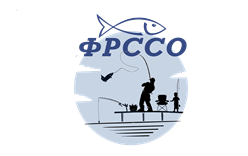                                                                      Региональная физкультурно-спортивная                                                                      общественная организация                                        «Федерация рыболовного                                            спорта Смоленской области»                                                                                   216400, Смоленская область, город Десногорск,                                                                             2 микрорайон, дом 15, квартира 19                                                                                 ИНН 6725037182, КПП 672501001                                                                                                                                                                                                    тел. 8-915-044-62-87Дополнение к положению о проведении открытого Чемпионата Смоленской области по ловле на мормышку со льда  06 января 2024г. ФИНАНСИРОВАНИЕ.На соревнованиях чемпионата Смоленской области по ловле на мормышку со льда устанавливается целевой регистрационный взнос за участие в соревнованиях.- для членов РФСОО «Федерация рыболовного спорта Смоленской области» 600 рублей с одного участника;- для всех других участников соревнования 800 рублей с одного участника.Целевой регистрационный взнос уплачивается при регистрации участников соревнования.Взносы принимаются на карту сбербанка по номеру телефона 8-904-363-82-09 Головко Артем Сергеевич, не позднее 31 декабря 2023 года. Расходы по организации и проведению соревнования, приобретение призов для участников соревнования, осуществляются за счет средств, полученных от целевых регистрационных взносов и спонсоров соревнования.РФСОО «Федерация рыболовного спорта Смоленской области», полученных от целевых регистрационных взносов несет расходы по оплате судей, награждению кубками, грамотами и медалями победителей и призеров соревнований.Расходы, связанные с командированием, питанием и проживанием команд и участников несут командирующие организации или сами участники.Президент РФСОО «ФРССО»»             ___________          /Ю.Ю. Юдина/